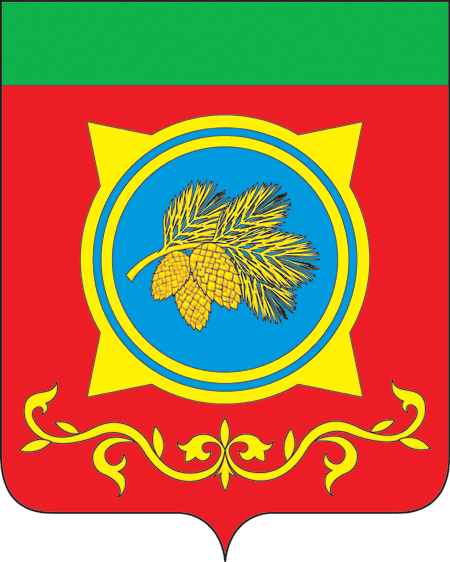 Российская ФедерацияРеспублика ХакасияАдминистрация Таштыпского районаРеспублики ХакасияПОСТАНОВЛЕНИЕ19.10.2022г.                                                 с. Таштып                                            № 448                                                                                                                                                          О внесении изменений в постановлениеАдминистрации Таштыпского районаот 09.08.2022 г. № 338 «О приеме муниципальныхобразовательных организаций к новому2022-2023 учебному году»         В соответствии с п.3 ч.1 ст.29 Устава муниципального образования Таштыпский район от 24.06.2005г. Администрация Таштыпского района постановляет: Внести в постановление Администрации Таштыпского района от 09.08.2022 г. № 338 «О приеме муниципальных образовательных организаций к новому 2022-2023 учебному году» в состав комиссии по приему образовательных организаций к новому 2022-2023 учебному году следующие изменения:состав комиссии по приему образовательных организаций к новому 2022-2023 учебному году читать в новой редакции (приложение 1);в График выезда комиссии по проверке состояния готовности образовательных учреждений к новому 2022/2023 учебному году читать в новой редакции (приложение 2).2. Контроль за выполнением данного постановления оставляю за собой. Глава Таштыпского района                                                                                Н.В.Чебодаев                                                                                          Приложение 1                                                                                          к постановлению Администрации                                                                                         Таштыпского района                                                                                         от 19.10.2022г. № 448Состав комиссиипо приему образовательных организаций к новому 2022-2023 учебному году.Председатель комиссии:     И.С.Кайлачаков, заместитель Главы Таштыпского районаСекретарь комиссии: Г.М.Сарагашев, заместитель главного бухгалтера МКУ «УО Таштыпского района» Члены комиссии:       Е.В. Кинёв, начальник отдела по градостроительной и жилищной политике Администрации Таштыпского района;   Ю.Г. Орава, внештатный технический эксперт по охране труда Таштыпского района (по согласованию);           Е.Д. Юрков,  майор полиции, начальник ПЦО ОВО по г. Абаза филиала ФГКУ ОВО ВНГ России по Республике Хакасия (по согласованию);Н.А. Рыженко,  руководитель МКУ  «УО     Таштыпского района»;                                 Начальник общего отдела                                                                                 Е.Т. Мамышева                                                     Приложение  2                                                                                                                                                                                                                                                  к постановлению Администрации                                                                                          Таштыпского района                                                                                          от 19.10.2022 г. № 448    График выезда комиссии по проверке состояния готовности образовательных учреждений к новому 2022/2023 учебному годуНачальник общего отдела                                                                                  Е.Т.МамышеваДата выездаНаименование образовательных учреждений16.08.2022 г.Бутрахтинская СОШ, Чиланская НОШ, Таштыпская СОШ-И № 1, Таштыпская СОШ № 2, детский сад «Рябинушка», детский сад «Солнышко», детский сад «Чылтызах», Таштыпский ЦДТ.17.08.2022 г.Б-Сейская СОШ, В-Сейская НОШ, В-Таштыпская СОШ, Анчулская НОШ, Матурская СОШ.18.08.2022 г. Нижнесирская ООШ, В-Сирская НОШ, Имекская СОШ, Н-Имекская НОШ, В-Имекская НОШ, Харойская НОШ, Печеголская НОШ, детский сад «Колосок»19.08.2022 г.Арбатская СОШ, М-Арбатская СОШ, Б-Арбатская НОШ, детский сад «Колокольчик», детский сад «Березка»12.10.2022 г.Б-Сейская СОШ после капитального ремонта